2027 Canada Holidays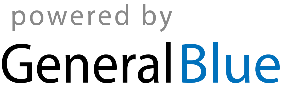 Canada 2027 CalendarCanada 2027 CalendarCanada 2027 CalendarCanada 2027 CalendarCanada 2027 CalendarCanada 2027 CalendarCanada 2027 CalendarCanada 2027 CalendarCanada 2027 CalendarCanada 2027 CalendarCanada 2027 CalendarCanada 2027 CalendarCanada 2027 CalendarCanada 2027 CalendarCanada 2027 CalendarCanada 2027 CalendarCanada 2027 CalendarCanada 2027 CalendarCanada 2027 CalendarCanada 2027 CalendarCanada 2027 CalendarCanada 2027 CalendarCanada 2027 CalendarJanuaryJanuaryJanuaryJanuaryJanuaryJanuaryJanuaryFebruaryFebruaryFebruaryFebruaryFebruaryFebruaryFebruaryMarchMarchMarchMarchMarchMarchMarchSuMoTuWeThFrSaSuMoTuWeThFrSaSuMoTuWeThFrSa121234561234563456789789101112137891011121310111213141516141516171819201415161718192017181920212223212223242526272122232425262724252627282930282829303131AprilAprilAprilAprilAprilAprilAprilMayMayMayMayMayMayMayJuneJuneJuneJuneJuneJuneJuneSuMoTuWeThFrSaSuMoTuWeThFrSaSuMoTuWeThFrSa12311234545678910234567867891011121112131415161791011121314151314151617181918192021222324161718192021222021222324252625262728293023242526272829272829303031JulyJulyJulyJulyJulyJulyJulyAugustAugustAugustAugustAugustAugustAugustSeptemberSeptemberSeptemberSeptemberSeptemberSeptemberSeptemberSuMoTuWeThFrSaSuMoTuWeThFrSaSuMoTuWeThFrSa1231234567123445678910891011121314567891011111213141516171516171819202112131415161718181920212223242223242526272819202122232425252627282930312930312627282930OctoberOctoberOctoberOctoberOctoberOctoberOctoberNovemberNovemberNovemberNovemberNovemberNovemberNovemberDecemberDecemberDecemberDecemberDecemberDecemberDecemberSuMoTuWeThFrSaSuMoTuWeThFrSaSuMoTuWeThFrSa1212345612343456789789101112135678910111011121314151614151617181920121314151617181718192021222321222324252627192021222324252425262728293028293026272829303131Jan 1	New Year’s DayFeb 2	Groundhog DayFeb 14	Valentine’s DayMar 17	St. Patrick’s DayMar 26	Good FridayMar 28	Easter SundayMay 9	Mother’s DayMay 24	Victoria DayJun 20	Father’s DayJul 1	Canada DayAug 2	Civic HolidaySep 6	Labour DaySep 30	National Day for Truth and ReconciliationOct 11	ThanksgivingOct 31	HalloweenNov 11	Remembrance DayDec 25	Christmas DayDec 26	Boxing Day